Протокол № 32Об итогах закупа медицинских изделий (реагенты для аллергодиагностики) способом запроса ценовых предложений на 2020 годг. Алматы                                                                                                                                                                «17» июля 2020 г.1. Некоммерческое акционерное общество "Казахский национальный медицинский университет имени С.Д. Асфендиярова", находящегося по адресу г. Алматы, ул. Толе Би 94, в соответствии с п.103 главой 10 Правил организации и проведения закупа лекарственных средств и медицинских изделий, фармацевтических услуг утвержденного Постановлением Правительства Республики Казахстан от 30 октября 2009 года №1729, провел закуп способом запроса ценовых предложений по следующим наименованиям:   Выделенная сумма 458 255,00 (четыреста пятьдесят восемь тысяч двести пятьдесят пять) тенге.        Место поставки товара: г. Алматы,  Университетская клиника  «Аксай» мкр. Тастыбулак, ул. Жана-Арна, д.14/1.2. Наименование потенциальных поставщиков, представивших ценовое предложение до истечения окончательного срока предоставления ценовых предложений:ТОО «Виста Мед» - г. Алматы, мкр. Алмас, д. 16 (15.07.2020 г. 09:22)3. Организатор закупок Некоммерческое акционерное общество "Казахский национальный медицинский университет имени С.Д. Асфендиярова" по результатам оценки и сопоставления ценовых предложений потенциальных поставщиков РЕШИЛА: - определить победителем ТОО «Виста Мед» - г. Алматы, мкр. Алмас, д. 16 по лотам № 1, 2 на основании предоставления только одного ценового предложения и заключить с ним договор на сумму 458 255,00 (четыреста пятьдесят восемь тысяч двести пятьдесят пять) тенге.Победитель представляет Заказчику или организатору закупа в течение десяти календарных дней со дня признания победителем пакет документов, подтверждающие соответствие квалификационным требованиям, согласно главе 10, пункта 113 Постановления Правительства РК от 30.10.2009 г. №1729. Председатель комиссии:     Руководитель Департамента экономики и финансов                     _______________________      Утегенов А.К.Члены комиссии:                                                                                    Руководитель управления государственных закупок                   ________________________      Кумарова Н.А.     Руководитель отдела лекарственного обеспечения                       ________________________      Адилова Б.А.      Секретарь комиссии:                                                                          _________________________    Салиахметова Д.О.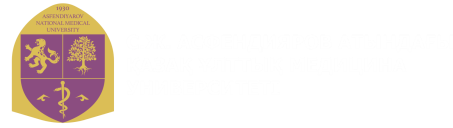 "С.Д. Асфендияров атындағы Қазақ ұлттық медицина университеті" Коммерциялық емес акционерлік қоғамы
Некоммерческое акционерное общество "Казахский национальный медицинский университет имени С.Д. Асфендиярова""С.Д. Асфендияров атындағы Қазақ ұлттық медицина университеті" Коммерциялық емес акционерлік қоғамы
Некоммерческое акционерное общество "Казахский национальный медицинский университет имени С.Д. Асфендиярова"П.ПНаименование  ТовараКраткое описание

Ед
измКол-воЦена за единицу товара
(в тенге)Общая стоимость Товара
(в тенге)1Реагент для скрининга атопию Фадиатоп (количество определений-3х16)Метод анализа: ИХЛА, Иммунофлюоресценция. Возможность количественного определения специфических антител. Время сохранения калибровки 28 дней, 2 контроля кривой. Однократная автоматическая промывка носителя перед работой, одинаковое количество промывок после инкубаций. Объем исследуемого образца – 40мкл. Время реакции – 100 минут. Цветовая маркировка типа аллергена. Маркировка международного индекса и штрих-кода типа аллергена на упаковке. Температура хранения и транспортировки: 2-8 оС. Форма фасовки: Отдельные лунки-капы в пластиковом контейнере. Количество определений: 3х16.уп1126 512,00126 512,002Реагент для скрининга атопию Фадиатоп детский (количество определений-3х16)Метод анализа: ИХЛА, Иммунофлюоресценция. Возможность количественного определения специфических антител. Время сохранения калибровки 28 дней, 2 контроля кривой. Однократная автоматическая промывка носителя перед работой, одинаковое количество промывок после инкубаций. Объем исследуемого образца – 40мкл. Время реакции – 100 минут. Цветовая маркировка типа аллергена. Маркировка международного индекса и штрих-кода типа аллергена на упаковке. Температура хранения и транспортировки: 2-8 оС. Форма фасовки: Отдельные лунки-капы в пластиковом контейнере. Количество определений: 3х16.уп1331 743,00331 743,00Итого:Итого:Итого:Итого:Итого:Итого:458 255,00П.ПНаименование  ТовараКраткое описание

Ед
измКол-воЦена за единицу товара
(в тенге)ТОО «Виста Мед»1Реагент для скрининга атопию Фадиатоп (количество определений-3х16)Метод анализа: ИХЛА, Иммунофлюоресценция. Возможность количественного определения специфических антител. Время сохранения калибровки 28 дней, 2 контроля кривой. Однократная автоматическая промывка носителя перед работой, одинаковое количество промывок после инкубаций. Объем исследуемого образца – 40мкл. Время реакции – 100 минут. Цветовая маркировка типа аллергена. Маркировка международного индекса и штрих-кода типа аллергена на упаковке. Температура хранения и транспортировки: 2-8 оС. Форма фасовки: Отдельные лунки-капы в пластиковом контейнере. Количество определений: 3х16.уп1126 512,00126 512,002Реагент для скрининга атопию Фадиатоп детский (количество определений-3х16)Метод анализа: ИХЛА, Иммунофлюоресценция. Возможность количественного определения специфических антител. Время сохранения калибровки 28 дней, 2 контроля кривой. Однократная автоматическая промывка носителя перед работой, одинаковое количество промывок после инкубаций. Объем исследуемого образца – 40мкл. Время реакции – 100 минут. Цветовая маркировка типа аллергена. Маркировка международного индекса и штрих-кода типа аллергена на упаковке. Температура хранения и транспортировки: 2-8 оС. Форма фасовки: Отдельные лунки-капы в пластиковом контейнере. Количество определений: 3х16.уп1331 743,00331 743,00